Der Unterverband Solothurn teilt mit, dass am 5. Januar 2022 das langjährige Verbandsmitglied Walter Leuenberger verstorben ist. Er war während seiner aktiven Keglerzeit in diversen Klubs aktiv und sein sportlicher Höhepunkt, der SM-Titel in der Kategorie B Einzel anlässlich der 43. SM in Sursee wird uns in Erinnerung bleiben. Der Vorstand des UV Solothurn möchte den Angehörigen auf diesem Wege die herzliche Anteilnahme aussprechen und wünscht viel Kraft während dieser schmerzlichen Zeit.	 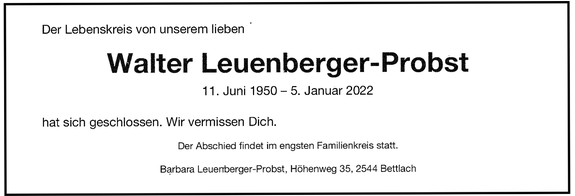 